23.10.2018                                                                                                    № 588 пс. ГрачевкаО проведении открытого совместного конкурса на право заключения концессионного соглашения в отношении объектов теплоснабжения муниципального образования Грачевский район Оренбургской области          В соответствии с Федеральным законом от 06 октября 2003 года № 131-ФЗ «Об общих принципах организации местного самоуправления в Российской Федерации», Федеральным законом от 27 июля 2010 года № 190-ФЗ «О теплоснабжении», Федеральным законом от 21 июля 2005 года № 115-ФЗ «О концессионных соглашениях», с Решением Совета депутатов № 192-рс от 19.06.2018 г., руководствуясь Решением о заключении концессионного соглашения, утвержденным совместным протоколом о принятии решения о заключении концессионного соглашения в отношении объектов теплоснабжения муниципального образования Грачевский район Оренбургской области от 23.08.2018 № 1, Уставом администрации муниципального   образования   Грачевский  район   Оренбургской  области    п о с т а н о в л я ю:Провести открытый совместный конкурс на право заключения концессионного соглашения в отношении объектов теплоснабжения, находящихся в собственности муниципального образования Грачевский район Оренбургской области согласно приложению № 1.В целях проведения конкурсных процедур на право заключения концессионных соглашений утвердить:- состав единой конкурсной комиссии по проведению конкурса согласно приложению № 2; - положение о конкурсной комиссии по проведению конкурса на право заключения концессионного соглашения согласно приложению № 3.3. Отделу по управлению муниципальным имуществом администрации муниципального образования Грачевский район Оренбургской области обеспечить опубликование не позднее 01 ноября 2018 года сообщения о проведении открытого совместного конкурса на право заключения концессионного соглашения на официальном сайте Российской Федерации www.torgi.gov.ru на официальном информационном сайте администрации муниципального образования Грачевский район www.Грачевский-район.рф, и на сайте www.право-грачевка.рф.3.1. Отделу по управлению муниципальным имуществом администрации муниципального образования Грачевский район Оренбургской области подготовить проекты договоров аренды земельных участков, на которых расположены объекты концессионного соглашения.4. Контроль за исполнением настоящего постановления возложить на заместителя главы администрации по экономическому развитию - начальника отдела экономики Ю.П. Сигидаева.5. Постановление вступает в силу со дня его подписания и подлежит размещению на официальном информационном сайте администрации муниципального образования Грачевский район www.Грачевский-район.рф, и на сайте www.право-грачевка.рф.Глава района                                                                                    О.М. СвиридовРазослано: Ю.П. Сигидаеву, отделу по управлению муниципальным имуществом, Счетная палата, организационно-правовой отдел.                                        Приложение № 1                                        к постановлению                                                 администрации района                                                                      23.10.2018 №588 пПеречень объектов теплоснабжения, находящихся в собственности администрации муниципального образования Грачевский район Оренбургской области                                  Приложение № 2                                  к постановлению                                            администрации района                                              23.10.2018          №588 пСостав единой конкурсной комиссии по проведению открытого  конкурса на право заключения концессионных соглашений Состав комиссии:Члены комиссии:                                 Приложение № 3                                  к постановлению                                           администрации района                                                                         23.10.2018   №588 пПоложение о конкурсной комиссии по проведению конкурса на право заключения концессионного соглашения      1. Положение о конкурсной комиссии по проведению конкурса на право заключения концессионного соглашения (далее – Положение) определяет функции, состав, структуру, порядок формирования, принятия и оформления решений конкурсной комиссии по проведению конкурса на право заключения концессионного соглашения (далее – Конкурсная комиссия).       2. Конкурсная комиссия создана для проведения конкурса на право заключения концессионного соглашения, оценки заявок, определения заявителей, прошедших процедуру предварительного отбора, оценки конкурсных предложений, определения победителя конкурса и принятия решений в соответствии с настоящим Положением.      3. Конкурсная комиссия руководствуется принципами обеспечения справедливых конкурентных условий, равного отношения к претендентам, объективной оценки заявок и конкурсных предложений и достаточной прозрачности процедур конкурса.     4. Конкурсная комиссия выполняет следующие функции:       1) опубликовывает и размещает сообщение о проведении открытого конкурса;       2) опубликовывает и размещает сообщение о внесении изменений в конкурсную документацию, а также направляет указанное сообщение лицам в соответствии с решением о заключении концессионного соглашения;       3) принимает заявки на участие в конкурсе;       4) предоставляет конкурсную документацию, разъяснения положений конкурсной документации;       5) осуществляет вскрытие конвертов с заявками на участие в конкурсе, а также рассмотрение таких заявок;       6) проверяет документы и материалы, представленные заявителями, участниками конкурса в соответствии с требованиями, установленными конкурсной документацией, и достоверность сведений, содержащихся в этих документах;      7) устанавливает соответствие заявителей и представленных ими заявок на участие в конкурсе требованиям, установленным настоящим федеральным законом и конкурсной документацией, и соответствие конкурсных предложений критериям конкурса и указанным требованиям;     8) в случае необходимости запрашивает и получает у соответствующих органов и организаций информацию для проверки достоверности представленных заявителями, участниками конкурса сведений;     9) принимает решения о допуске заявителя к участию в конкурсе и о признании заявителя участником конкурса или об отказе в допуске заявителя к участию в конкурсе и направляет заявителю соответствующее уведомление;               10) определяет участников конкурса;     11) направляет участникам конкурса приглашения представить конкурсные предложения, рассматривает и оценивает конкурсные предложения, в том числе осуществляет оценку конкурсных предложений в баллах в соответствии с критериями конкурса, установленными конкурсной документацией;     12) определяет победителя конкурса и направляет ему уведомление о признании его победителем;     13) подписывает протокол вскрытия конвертов с заявками на участие в конкурсе, протокол проведения предварительного отбора участников конкурса, протокол вскрытия конвертов с конкурсными предложениями, протокол рассмотрения и оценки конкурсных предложений, протокол о результатах проведения конкурса;     14) уведомляет участников конкурса о результатах проведения конкурса;         15) опубликовывает и размещает сообщение о результатах проведения конкурса.      5. Конкурсная комиссия при осуществлении своих функций и полномочий руководствуется законодательством Российской Федерации, Оренбургской  области, муниципальными правовыми актами Грачевского района, конкурсной документацией, а также настоящим Положением.      6. Персональный состав Конкурсной комиссии утверждается постановлением администрации муниципального образования Грачевский район Оренбургской области.Членов Конкурсной комиссии не может быть менее чем 5 человек.      7. Руководит деятельностью Конкурсной комиссии председатель Конкурсной комиссии. Председатель Конкурсной комиссии: - ведет заседания Конкурсной комиссии; - организует работу Конкурсной комиссии; - ставит на голосование предложения членов Конкурсной комиссии и проекты принимаемых решений; - подводит итоги голосования и оглашает принятые формулировки; - ведет переписку от имени Конкурсной комиссии, подписывает от имени Конкурсной комиссии разъяснения конкурсной документации, а также любые обращения к претендентам, при этом отдельным решением Конкурсной комиссии осуществление данного правомочия может быть поручено иному члену Конкурсной комиссии; - дает поручения в рамках своих полномочий членам Конкурсной комиссии на совершение действий организационно-технического характера.      8. Организацию работы Конкурсной комиссии осуществляет секретарь Конкурсной комиссии. Секретарь Конкурсной комиссии: - готовит график работы Конкурсной комиссии; - направляет членам Конкурсной комиссии приглашения на заседания; - рассылает членам Конкурсной комиссии материалы к заседаниям; - направляет протокол заседания вместе с соответствующими материалами заинтересованным лицам; - осуществляет учет и хранение материалов Конкурсной комиссии, а также учет входящих и исходящих документов.      9. Члены Конкурсной комиссии не вправе разглашать какую-либо информацию, полученную в ходе проведения конкурса на право заключения концессионного соглашения.      10. Конкурсная комиссия правомочна принимать решения, если на заседании Конкурсной комиссии присутствует не менее чем пятьдесят процентов от общего числа ее членов, при этом каждый член Конкурсной комиссии имеет один голос. В случае равенства числа голосов голос председателя конкурсной комиссии считается решающим. Члены Конкурсной комиссии участвуют в заседаниях лично. Члены Конкурсной комиссии могут представлять письменное мнение по вопросам повестки дня заседания.      11. В случае отсутствия кворума, необходимого для принятия Конкурсной комиссией решений, заседание Конкурсной комиссии переносится на иную дату с обязательным письменным уведомлением об этом всех заинтересованных лиц.      12. К участию в деятельности Конкурсной комиссии для консультаций могут привлекаться независимые эксперты. Эксперты могут проводить экспертизу заявок и конкурсных предложений. Экспертами являются компетентные физические и юридические лица, специалисты в области экономики и финансов, российского и международного права, проектирования, строительства и эксплуатации и в иных областях, связанных с реализацией концессии. Привлечение эксперта Конкурсной комиссией осуществляется по согласованию с экспертом. Выявление и привлечение экспертов осуществляется по решению Конкурсной комиссии. Эксперты представляют письменное заключение к сроку, установленному Конкурсной комиссией. Такие заключения могут быть представлены отдельно от каждого эксперта либо в виде общего экспертного заключения от экспертной группы. Экспертное заключение подписывается либо экспертом, либо всеми членами экспертной группы в зависимости от поручений Конкурсной комиссии. Конкурсная комиссия может пригласить любого эксперта присутствовать на заседании Конкурсной комиссии и дать разъяснения по порядку и результатам проведенной экспертизы. Письменные заключения представляются на рассмотрение каждому члену Конкурсной комиссии. Конкурсная комиссия вправе учитывать рекомендации экспертов при принятии решений в ходе конкурса.      13. Членами конкурсной комиссии, независимыми экспертами не могут быть граждане, представившие заявки на участие в конкурсе или состоящие в штате организаций, представивших заявки на участие в конкурсе, либо граждане, являющиеся акционерами (участниками) этих организаций, членами их органов управления или аффилированными лицами участников конкурса. В случае выявления в составе Конкурсной комиссии, независимых экспертов таких лиц Концедент заменяет их иными лицами.     14. Решения Конкурсной комиссии принимаются в закрытом заседании, с участием секретаря Конкурсной комиссии, путем открытого голосования простым большинством голосов от числа голосов членов Конкурсной комиссии, принявших участие в заседании. При вскрытии конвертов с заявками и конкурсными предложениями вправе присутствовать претенденты.                  15. Решения Конкурсной комиссии оформляются протоколами, которые подписывают члены Конкурсной комиссии, принявшие участие в заседании. В случаях и сроки, предусмотренные Федеральным законом от 21 июля 2005 года № 115-ФЗ «О концессионных соглашениях», протоколы Конкурсной комиссии размещаются на официальном сайте Российской Федерации www.torgi.gov.ru на официальном информационном сайте администрации муниципального образования Грачевский район www.Грачевский-район.рф, и на сайте www.право-грачевка.рф.     16. В протоколе Конкурсной комиссии в обязательном порядке указываются дата заседания, присутствующие члены Конкурсной комиссии, фамилии, имена и отчества, должность и место работы приглашенных на заседание Конкурсной комиссии, принятые решения, результаты голосования, а также иная информация, наличие которой является обязательной в соответствии с Федеральным законом от 21 июля 2005 года № 115-ФЗ «О концессионных соглашениях».    17. В случаях, предусмотренных Федеральным законом от 21 июля 2005 года № 115-ФЗ «О концессионных соглашениях», в установленные сроки Конкурсная комиссия публикует необходимые информацию и сведения о ходе и результатах проведения конкурса на официальном сайте Российской Федерации www.torgi.gov.ru на официальном информационном сайте администрации муниципального образования Грачевский район www.Грачевский-район.рф, и на сайте www.право-грачевка.рф.    18. Документы, связанные с деятельностью Конкурсной комиссии, включаются в номенклатуру дел Администрации муниципального образования Грачевский район Оренбургской области и по истечении срока хранения сдаются в архив.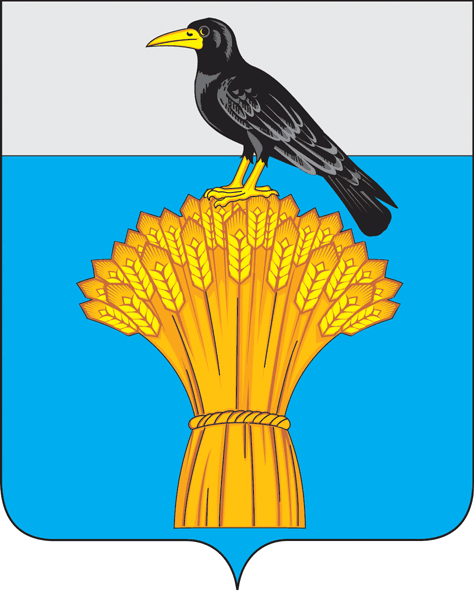  АДМИНИСТРАЦИЯ   МУНИЦИПАЛЬНОГО ОБРАЗОВАНИЯ ГРАЧЕВСКИЙ РАЙОН ОРЕНБУРГСКОЙ ОБЛАСТИП О С Т А Н О В Л Е Н И Е№ п/пНаименованиеТехнико-экономические показатели объекта концессионного соглашения (площадь, установленная мощность)Дата ввода объекта концессионного соглашения в эксплуатацию 1Котельная, Оренбургская область, Грачевский район, с. Александровка, ул. Центральная, 52 а23,1 м2	400 кВт20002Котельная, Оренбургская область, Грачевский район, с. Верхнеигнашкино, ул. Новая, 415,6 м2	160 кВт20043Котельная, Оренбургская область, Грачевский район, с. Ероховка, ул. Новая, 3129,7 м2	300 кВт19984Котельная, Оренбургская область, Грачевский район, с. Ключи, ул. Советская, 1 А22,9 м2	300 кВт20045Котельная, Оренбургская область, Грачевский район, с. Петрохерсонец, ул. Мира, 312,0 м2	200 кВт20046Котельная, Оренбургская область, Грачевский район, с. Победа, ул. Сеннореченская, 7924,7 м2	376 кВт19977Котельная, Оренбургская область, Грачевский район, с. Подлесное, ул. Центральная, 39 30,2 м2	400 кВт19988Котельная, Оренбургская область, Грачевский район, с. Русскоигнашкино, ул. Центральная, 131,9 м2	300 кВт20039Котельная, Оренбургская область, Грачевский район, с. Старояшкино, ул. Строительная, 1 «а»25,6 м2  	400 кВт200310Котельная, Оренбургская область, Грачевский район, с. Таллы, ул. Майская, 1225,7 м2	300 кВт.200311Котельная, Оренбургская область, Грачевский район, с. Ягодное, ул. Молодежная, 132,2 м2	300 кВт199712Котельная, Оренбургская область, Грачевский район, с. Грачевка, ул. Юбилейная, 2119,5 м2	300 кВт200813Котельная, Оренбургская область, Грачевский район, с. Грачевка, ул. Юбилейная, 2318,5 м2	400 кВт200714Котельная, Оренбургская область, Грачевский район, с. Александровка, ул. Центральная, д.50 б26,3 м2	80 кВт200915Котельная, Оренбургская область, Грачевский район, с. Ероховка, ул. Новая, д. 33 «б»14 м2   	80 кВт201416Котельная, Оренбургская область, Грачевский район, с. Русскоигнашкино, ул. Новая, д.7 б19,5 м2	94,5 кВт200917Помещение (котельная), Оренбургская область, Грачевский район, с. Ключи, ул. Центральная, 3, пом. 2. 14,6 м2         120 кВт                    200418Помещение (котельная), Оренбургская область, Грачевский район, с. Подлесное, ул. Центральная, 37 пом. 2.15,2м2                  200 кВт199819Помещение (котельная), Оренбургская область, Грачевский район, с. Петрохерсонец, ул. Мира, 1 а24м2                         300 кВт                    200420Помещение (котельная), Оренбургская область, Грачевский район, с. Грачевка, ул. Советская, 5а438,1м2                       198921Помещение (котельная), Оренбургская область, Грачевский район, с. Грачевка, ул. Тургенева, 9681,2м2                 198922Помещение (котельная), Оренбургская область, Грачевский район, с. Грачевка, ул. Тургенева , 1.18,1 м2                 160 кВт200223Модульная котельная,  Оренбургская область, Грачевский район, с. Грачевка, ул. Пролетарская, 103.18 м2                       600 кВт200224Модульная котельная,  Оренбургская область, Грачевский район, с. Грачевка, ул. Пролетарская, 103.18 м2                     500 кВт200225Модульная котельная,  Оренбургская область, Грачевский район, с. Грачевка, ул. Пролетарская, 103.18 м2.                  500 кВт200226Помещение (котельная), Оренбургская область, Грачевский район, с. Верхнеигнашкино, ул. Советская, 8а7,6 м 2                300 кВт200227Помещение (котельная), Оренбургская область, Грачевский район, с. Новоникольское, ул. Молодежная, 17 в102,5 м2           400 кВт199828Помещение (котельная), Оренбургская область, Грачевский район, с. Александровка, ул. Центральная, 55/5.60,9м2                200 кВт  2000       Сигидаев Ю.П.- председатель комиссии, заместитель главы администрации   по экономическому развитию- начальник отдела экономики       Бакушкин В.В.- заместитель председателя комиссии, начальник отдела по управлению муниципальным имуществом        Жилина Е.Н.- секретарь комиссии, ведущий специалист отдела по управлению муниципальным имуществом      Унщикова О.А.- начальник финансового отдела администрации      Палухина Е.А.      Петрова И.В.- главный специалист организационно – правового отдела- ведущий специалист отдела экономики      Калюжный А.А.- глава администрации муниципального     образования Подлесный сельсовет      Паркин А.А.- глава администрации муниципального     образования Александровский сельсовет      Киргизов В.В.- глава администрации муниципального     образования Новоникольский сельсовет      Рыбаков Н.А.                     - глава администрации муниципального     образования Верхнеигнашкинский сельсовет      Давыдов Д.В.- глава администрации муниципального     образования Грачевский сельсовет      Евстигнеев В.В.- глава администрации муниципального     образования Ключевский сельсовет      Егорова Е.Г.- глава администрации муниципального     образования Петрохерсонецкий сельсовет